Кадровый составХарактеристика педагогических кадровТри педагога  школы являются руководителями городских методических объединений учителей-предметников. Учителя школы – эксперты муниципальной аттестационной комиссии, эксперты региональной комиссии по проверке результатов ЕГЭ в 11 классе, по проверке результатов экзаменов в новой форме в 9 классе.Всего:Всего:Всего:39 человекКоличество административных работников Количество административных работников Количество административных работников 4 человекаКоличество вспомогательного персонала (не педагогов)Количество вспомогательного персонала (не педагогов)Количество вспомогательного персонала (не педагогов)7 человекОбщее количество педагогических работниковОбщее количество педагогических работниковОбщее количество педагогических работников28 человекИз них  внешних совместителейИз них  внешних совместителейИз них  внешних совместителей1 человекКвалификация педагоговна декабрь 2011 г.Квалификация педагоговКвалификация педагоговКвалификация педагоговКвалификация педагоговДинамика результатов профессиональной аттестации учителейСостав учителей по педстажуДинамика результатов профессиональной аттестации учителейСостав учителей по педстажуДинамика результатов профессиональной аттестации учителейСостав учителей по педстажуДинамика результатов профессиональной аттестации учителейСостав учителей по педстажуСостав учителей по уровню образованияСостав учителей по уровню образованияСостав учителей по уровню образованияСостав учителей по уровню образованияПовысили свою квалификационную категорию в 2011-2012 учебном годуПовысили свою квалификационную категорию в 2011-2012 учебном годуПовысили свою квалификационную категорию в 2011-2012 учебном годуВсего 14 человек:Курсы переподготовки педагогических кадров ГОУ Педагогическая академия (по профильной подготовке) – 3 человекаГОУ Педагогическая академия по введению ФГОС начального образования – 5 человекГОУ Педагогическая академия по внедрению новых образовательных технологий – 3 человекаГОУ Педагогическая академия по инновационной деятельности – 3 человекаПобедители профессиональных конкурсовПобедители профессиональных конкурсовПобедители профессиональных конкурсовПобедители профессиональных конкурсовОтраслевые наградыОтраслевые наградыОбобщение передового педагогического  опыта:на уровне школына уровне  городского округа на уровне областиОбобщение передового педагогического  опыта:на уровне школына уровне  городского округа на уровне области7 человек9 человек3 человека7 человек9 человек3 человека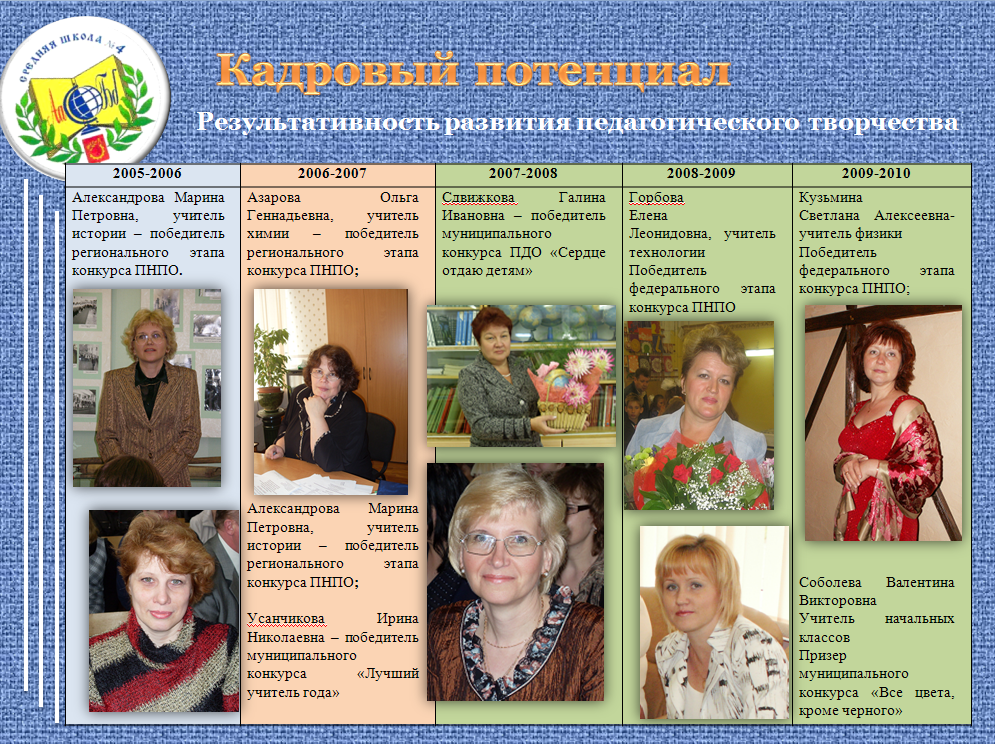 